DATOS DE INVENTARIO: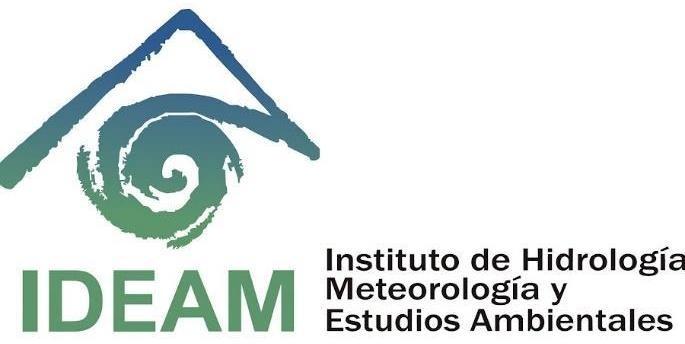 FORMATO INVENTARIO PARA VEHÍCULOSCódigo: A-AR-F021FORMATO INVENTARIO PARA VEHÍCULOSVersión:  01FORMATO INVENTARIO PARA VEHÍCULOSFecha: 20/12/2021DATOS DE IDENTIFICACION DEL VEHICULO AUTOMOTOR:DATOS DE IDENTIFICACION DEL VEHICULO AUTOMOTOR:DATOS DE IDENTIFICACION DEL VEHICULO AUTOMOTOR:DATOS DE IDENTIFICACION DEL VEHICULO AUTOMOTOR:DATOS DE IDENTIFICACION DEL VEHICULO AUTOMOTOR:DATOS CONDUCTOR ASIGNADO AL VEHÍCULO:DATOS CONDUCTOR ASIGNADO AL VEHÍCULO:MARCA:PLACA:NOMBRE Y APELLIDO: _________________________________________C.C. : ____________________________TIPO VEHICULO:MODELO:COLOR:CHASIS No.:LICENCIA DE TRANSITO No.:VIN No.:DATOS RESPONSABLE DILIGENCIAMIENTO DEL FORMATO:DATOS RESPONSABLE DILIGENCIAMIENTO DEL FORMATO:No. INTERNO INVENTARIO:SOAT No.:NOMBRE Y APELLIDO: ____________________________________C.C. : _______________________________No. MOTOR:POLIZA TODORIESGO No.:FECHA: ________________________________FECHA: ________________________________DEPENDENCIA DE ASIGNACION:CONSECUTIVO FORMATO No. :INSPECCION GENERALINSPECCION GENERALINSPECCION GENERALINSPECCION GENERALINSPECCION GENERALINSPECCION INTERIORINSPECCION INTERIORINSPECCION INTERIORINSPECCION INTERIORINSPECCION INTERIORINSPECCION EQUIPO DE CARRETERA Y HERRAMIENTASINSPECCION EQUIPO DE CARRETERA Y HERRAMIENTASINSPECCION EQUIPO DE CARRETERA Y HERRAMIENTASINSPECCION EQUIPO DE CARRETERA Y HERRAMIENTASINSPECCION EQUIPO DE CARRETERA Y HERRAMIENTASINSPECCION EQUIPO DE CARRETERA Y HERRAMIENTASINSPECCION EQUIPO DE CARRETERA Y HERRAMIENTASINSPECCION EQUIPO DE CARRETERA Y HERRAMIENTASDETALLE INSPECCIONADOCANTBMANOTACIONDETALLE INSPECCIONADOCANTBMANOTACIONDETALLE INSPECCIONADODETALLE INSPECCIONADODETALLE INSPECCIONADODETALLE INSPECCIONADOCANTBMANOTACIONLLAVE ENCENDIDO MOTORINSTRUMENTOS TABLEROKIT Extintor:Tacos:Gato:LLAVE CHAPA DE PUERTASPITOTriángulos:Cruceta:Botiquín:Alicates:LLAVE CHAPA DE BODEGAPARASOLESPalanca Gato:Martillo:Llaves Mil:Cortafrío:BRAZOS LIMPIAPARABRISASLUZ INTERIOR DE TECHOPalanca Pernos:Hombre Solo:Expansiva:Bristol:PLUMILLASESPEJO RETROVISOR INTERNOAtornillador:Fusible Rep:Linterna:Galón:MOTOR LIMPIAPARABRISASTAPICERÍARep. Bombillo:LUCES POSICIÓN Y PARQUEO DELANTERASCOJINERIAOtros:Otros:Otros:Otros:DEFENSA DELANTERAENCENDEDORFAROLASCENICEROSDIRECCIONALES DELANTERASLLANTAS Y RINESINSPECCION COMPLEMENTARIAINSPECCION COMPLEMENTARIAINSPECCION COMPLEMENTARIAINSPECCION COMPLEMENTARIAINSPECCION COMPLEMENTARIAINSPECCION DOCUMENTOS Y ADICIONALESINSPECCION DOCUMENTOS Y ADICIONALESINSPECCION DOCUMENTOS Y ADICIONALESINSPECCION DOCUMENTOS Y ADICIONALESINSPECCION DOCUMENTOS Y ADICIONALESINSPECCION DOCUMENTOS Y ADICIONALESINSPECCION DOCUMENTOS Y ADICIONALESINSPECCION DOCUMENTOS Y ADICIONALESCOPASDETALLE INSPECCIONADOCANTBMANOTACIONDETALLE INSPECCIONADODETALLE INSPECCIONADODETALLE INSPECCIONADODETALLE INSPECCIONADOCANTBMANOTACIONEMBLEMASMOTORTARJETA DE PROPIEDAD ORIGINALTARJETA DE PROPIEDAD ORIGINALTARJETA DE PROPIEDAD ORIGINALTARJETA DE PROPIEDAD ORIGINALTAPA TANQUE GASOLINATAPA ACEITE-CARTERSOAT VIGENTE SOAT VIGENTE SOAT VIGENTE SOAT VIGENTE DIRECCIONALES TRASERASVARILLA MEDIDOR DEL ACEITECERTIFICACIÓN TECNICOMECANICA VIGENTECERTIFICACIÓN TECNICOMECANICA VIGENTECERTIFICACIÓN TECNICOMECANICA VIGENTECERTIFICACIÓN TECNICOMECANICA VIGENTELUCES POSICIÓN Y PARQUEO TRASERASBATERÍAALARMA (   ) / CONTROL ALARMA (   )ALARMA (   ) / CONTROL ALARMA (   )ALARMA (   ) / CONTROL ALARMA (   )ALARMA (   ) / CONTROL ALARMA (   )DEFENSA TRASERAARO SUJETADOR DE BATERÍABLOQUEO (   ) / CONTROL BLOQUEO (   )BLOQUEO (   ) / CONTROL BLOQUEO (   )BLOQUEO (   ) / CONTROL BLOQUEO (   )BLOQUEO (   ) / CONTROL BLOQUEO (   )AMORTIGUADORESRADIO (   ) / ANTENA (   ) / RADIOTELEFONO (   )TERCER STOP (   )  /  LUZ PARA LA PLACA (   )TERCER STOP (   )  /  LUZ PARA LA PLACA (   )TERCER STOP (   )  /  LUZ PARA LA PLACA (   )TERCER STOP (   )  /  LUZ PARA LA PLACA (   )ESPEJOS LATERALES EXTERNOSCONTROL REMOTO RADIOPLATON (   ) / ESTACAS (   ) / CARPA (   ) / PARRILLA (   )PLATON (   ) / ESTACAS (   ) / CARPA (   ) / PARRILLA (   )PLATON (   ) / ESTACAS (   ) / CARPA (   ) / PARRILLA (   )PLATON (   ) / ESTACAS (   ) / CARPA (   ) / PARRILLA (   )LLANTA DE REPUESTOG.P.SOtros:Otros:Otros:Otros:BAJO - DUPLICADORPERNOS Y TUERCAS DE SEGURIDAD PARA RINDESCRIPCIÓN DEL ESTADO DEL VEHÍCULO AUTOMOTOR AL MOMENTO DE LA ENTREGADESCRIPCIÓN DEL ESTADO DEL VEHÍCULO AUTOMOTOR AL MOMENTO DE LA ENTREGADESCRIPCIÓN DEL ESTADO DEL VEHÍCULO AUTOMOTOR AL MOMENTO DE LA ENTREGADESCRIPCIÓN DEL ESTADO DEL VEHÍCULO AUTOMOTOR AL MOMENTO DE LA ENTREGADESCRIPCIÓN DEL ESTADO DEL VEHÍCULO AUTOMOTOR AL MOMENTO DE LA ENTREGAESTADO DEL FUNCIONAMIENTO MECANICO:ESTADO DEL FUNCIONAMIENTO MECANICO:ESTADO DEL FUNCIONAMIENTO MECANICO:ESTADO DEL FUNCIONAMIENTO MECANICO:ESTADO DEL FUNCIONAMIENTO MECANICO:ESTADO DE LATONERIA Y PINTURA:ESTADO DE LATONERIA Y PINTURA:ESTADO DE LATONERIA Y PINTURA:ESTADO DE LATONERIA Y PINTURA:ESTADO DE LATONERIA Y PINTURA:OTRAS:OTRAS:OTRAS:OTRAS:OTRAS:CIUDAD:1CIUDAD:1CIUDAD:1FECHA:HORA:KILOMETRAJE:KILOMETRAJE:KILOMETRAJE:NIVEL COMBUSTIBLE:LIMPIEZA INTERIOR  Y  EXTERIOR:ENTREGADO POR:ENTREGADO POR:ENTREGADO POR:RECIBIDO POR:RECIBIDO POR:NOMBRE:NOMBRE:NOMBRE:NOMBRE:NOMBRE:C.C. No.:C.C. No.:C.C. No.:C.C. No.:C.C. No.:CARGO:CARGO:CARGO:CARGO:CARGO:DEPENDENCIA:DEPENDENCIA:DEPENDENCIA:DEPENDENCIA:DEPENDENCIA:FIRMA:FIRMA:FIRMA:FIRMA:FIRMA:CONTROL DE CAMBIOSCONTROL DE CAMBIOSCONTROL DE CAMBIOSVERSIÓNFECHADESCRIPCIÓN00120/12/2021Creación del documento.ELABORÓ:REVISÓ:APROBÓ:GISELLA GONZÁLEZ PARRA
GRUPO MANEJO Y CONTROL DE ALMACÉN E INVENTARIOSMIGUEL ALEJANDRO BARRETO RUIZ
GRUPO MANEJO Y CONTROL DE ALMACÉN E INVENTARIOS
LUZ YADIRA PÁEZ PIRABAN
COORDINADORA GRUPO MANEJO Y CONTROL DE ALMACÉN E INVENTARIOS
CESAR AUGUSTO TOVAR LUCUARA
ASESOR SECRETARIA GENERALGILBERTO GALVIS BAUTISTA
SECRETARIO GENERAL